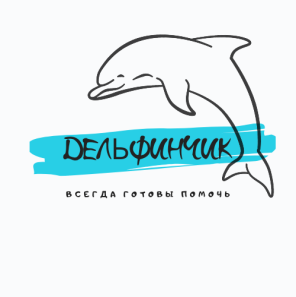 Лидером принято считать человека, который ведёт за собой толпу, умеет руководить, вдохновлять своей речью и личностью в целом, организовывает деятельность и сам прекрасно справляется с поставленными задачами.Это целеустремлённый и волевой человек. Конечно, родителям очень хочется, чтобы их ребёнок обладал лидерскими качествами. Как воспитать ребёнка лидером? Как это сделать естественным поведением, а не заученной манерой?Что значит быть лидером?Для начала родителям нужно понять, что значит быть лидером? Кто этот человек, который может воодушевить группу людей и собрать вокруг себя коллектив.Важно понимать, что все не могут быть «капитанами» команды и не нужно стремиться навязывать ребёнку именно руководящую функцию. Важно воспитывать качества присущие лидерам, без навязывания стереотипов и реализации себя в ребёнке.Лидер – это не тот, кто идёт по головам, наплевав на чужое мнение и желания, это человек, который может привлечь внимание, владеет словом, его речь уверенна и сама по себе заставляет прислушиваться.Такой человек не боится ответственности, имеет своё мнение и готов отстаивать его. Он не боится быть новатором или первопроходцем, не только мечтает, но и ставит цели, а так же продумывает план их достижения.Конечно, стоит направлять ребёнка в положительные стороны лидерства, ведь очень легко скатиться к обычному самолюбованию, эгоизму и неоправданному самомнению.Отсюда вытекает ещё одна характерная лидерская черта – не бояться ошибок. Промах не способен сломить, лидер умеет принимать поражение и взять из отрицательного события положительный опыт.Как привить нужные качества?Чтобы малыш с детства мог проявлять в себе все эти качества, родителям нужно помочь ему в этом. Сделать это можно прибегая к помощи игр, чтения и, конечно, общения.1. Уважайте мнение ребёнка, говорите с ним, задавайте вопросы, интересуйтесь жизнью и интересами малыша. Разговаривая и высказывая своё мнение, о сказке или мультфильме и его героях малыш постепенно учится высказывать своё мнение. С более старшими детьми можно пробовать завязывать спор о правильных поступках, ведь уметь отстаивать мнение так же важно, как его наличие.2. Развивать ораторское искусство пригодится не только лидеру. Поощряйте участие в конкурсах, классных выступлениях. С раннего детства дома можно устраивать спектакли для родственников, кукол и игрушек, пусть малыш преодолевает стеснение в родных стенах и будет готов к «большой» аудитории.Предложите поиграть в такую игру – возьмите фотографии хорошо знакомых ребёнку людей, например, домочадцев. Сложите их в коробку и предложите вытащить одну карточку. Ребёнку нужно описать внешность, характер, род занятий и характерные черты человека изображённого на ней и делать это нужно ОТ ПЕРВОГО ЛИЦА.«Здравствуйте, я Виктория, это означает «победа». У меня длинные золотистые волосы, я прекрасно готовлю яблочный пирог, у меня прекрасный сын и замечательный муж». Для начала можно играть всем вместе, описания должны быть как можно более подробными, используйте красивые речевые обороты, интересные слова.Малыш обогатит словарный запас, научится высказываться и хвалить людей, замечая их достоинства. Описывая человека от ПЕРВОГО ЛИЦА он неосознанно будет перенимать эти качества на себя, а в будущем не будет стесняться презентовать себя, ведь очень часто, когда просят рассказать о себе, например, на собеседовании, мы не находим слов и не можем показать свои достоинства, даже если они абсолютно обоснованны.Вторая игра, тоже заключается в описании, но уже предметов. Вы можете поиграть с ребёнком в галерею. Пусть малыш будет экскурсоводом, а в «музей» к нему придут игрушки. Рассказывая о каждом экспонате, кроха будет подбирать слова, и учиться преподносить предмет. В будущем это поможет презентовать свою идею или проект.3. Увлечение. Интересы всегда обогащают личность человека. Хобби или профессиональное занятие какой-либо деятельностью, например, спортом, поможет ребёнку выработать дисциплину, целеустремлённость.4. Вовлекайте ребёнка в общение, учите его на собственном примере, как подойти и познакомиться, напоминайте об употреблении «волшебных» слов, учите его словам, которые помогут поддержать беседу, скажите о темах, которые не следует поднимать.Ребенок, чувствующий поддержку, веру и любовь родителей, как правило, с раннего детства уверен в своих силах.5. Принятие поражения. Самый острый вопрос, возникающий у каждого человека, который стремится к чему-либо. Если ребёнок собирал пирамидку, она упала, и он тут же заплакал, сразу предлагайте начать заново.Объясняйте, что с первого раза мало у кого, получается, нужно попрактиковаться и с каждым разом получаться будет лучше и лучше. Хвалите кроху, если он кропотливо чем-то занимается. Развитию терпения и усидчивости способствуют такие занятия как сбор конструктора, пазлы, мозаики, вышивание и др.Предложите ребёнку поиграть в лото, шашки, шахматы. Соревновательные игры во дворе или дома научат не опускать руки, говорите ему, что не страшно проиграть, важно при этом не сдаться и попробовать ещё раз.6. Разнообразьте досуг ребёнка. Чем больше он видит, чем с большим количеством людей встречается, наблюдает, тем легче он будет общаться, и держаться в обществе.Обладая различными знаниями легче поддержать или начать разговор. Детские спектакли, выставки, развлекательные центры, кружки, походы на природу, весёлые дни рождения, путешествия, прогулки – всё это способствует общению и наполнению багажа знаний.Дома можно читать книги, изучать животных, растения, проводить опыты по выращиванию овоща из семечка. Все эти действия направляют ребёнка в русло активного действия, движения и понимания, что «под лежачий камень вода не течёт».7. Научите ребёнка ставить цели и добиваться их. Начать нужно с малого. Например, «хочу учиться за границей». Цель хорошая, но лучше разделить её на несколько более реальных «выучить определённые английские слова и фразы, подтянуть оценку за четверть и за год, пойти на дополнительные языковые курсы» и т.д.Добиваясь каждого пункта своего плана, ребёнок будет видеть, что у него получается и цель учиться за границей не такая уж недостижимая, если двигаться в этом направлении поэтапно.Лидерские качества действительно пригодятся каждому человеку, они помогут добиться успеха в учёбе, дружбе, семье, достигать поставленных целей и, конечно, быть успешным человеком. Помните, что успешность для каждого человека заключается в разном.Надеюсь, статья оказалась для вас полезной.